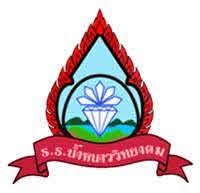 แผนการจัดการเรียนรู้รายวิชา..............................................รหัสวิชา............................................................................................ตำแหน่ง ....................................กลุ่มสาระการเรียนรู้.................................................................โรงเรียนน้ำหนาววิทยาคม  อำเภอน้ำหนาว  จังหวัดเพชรบูรณ์สำนักงานเขตพื้นที่การศึกษามัธยมศึกษา เขต 40คำอธิบายรายวิชารายวิชา...................                            รหัสวิชา................                        ชั้นมัธยมศึกษาปีที่.....    เวลา.........ชั่วโมง                               จำนวน......หน่วยกิต                                ภาคเรียนที่....________________________________________________________________________________	ศึกษาวิเคราะห์…..(เพิ่มรายละเอียด)มาตรฐานและตัวชี้วัด/ผลการเรียนรู้ที่คาดหวัง (รายวิชาพื้นฐานเป็นมาตรฐานและตัวชี้วัด รายวิชาเพิ่มเติมเป็นผลการเรียนรู้ทีคาดหวัง)	.................รวมทั้งหมด.......ตัวชี้วัด/ผลการเรียนรู้ที่คาดหวัง (รายวิชาพื้นฐานเป็นมาตรฐานและตัวชี้วัด รายวิชาเพิ่มเติมเป็นผลการเรียนรู้ทีคาดหวัง)โครงสร้างรายวิชารายวิชา.......................                       รหัสวิชา...................                        ชั้นมัธยมศึกษาปีที่.....    เวลา...(60)....ชั่วโมง                          จำนวน......หน่วยกิต                                 ภาคเรียนที่....***สามารถเพิ่มลดได้ตามหน่วยการเรียนรู้แผนการจัดการเรียนรู้ที่ .....กลุ่มสาระการเรียนรู้....................					 รายวิชา........................... (รหัสวิชา)ชั้นมัธยมศึกษาปีที่ .....						ภาคเรียนที่ ..... ปีการศึกษา 256.......หน่วยการเรียนรู้ที่ ....								      เวลา .... ชั่วโมงเรื่องที่สอน ..................................							     เวลา ..... ชั่วโมงชื่อผู้สอน .....................................				วันที่สอน.........ไม่ต้องใส่.....................___________________________________________________________________________รายละเอียดส่วนนี้ขึ้นอยู่กับครูผู้สอนบันทึกหลังการสอน......................................................................................................................................................................................................................................................................................................................................................................................................................................................................................................................................................................................................................................................................................................................................................................................................................................................................................................ปัญหา......................................................................................................................................................................................................................................................................................................................................................................................................................................................................................................................................................................................................................................................................................................................................................................................................................................................................................................แนวทางแก้ปัญหา/ข้อเสนอแนะ......................................................................................................................................................................................................................................................................................................................................................................................................................................................................................................................................................................................................................................................................................................................................................................................................................................................................................................        ลงชื่อ........................................................ครูผู้สอน    							    (.......................................................)ความคิดเห็นหัวหน้ากลุ่มสาระ......................................................................................................................................................................................................................................................................................................................................................................................................................................................................................................................................................................................................................................................................................................................................................................................................................................................................................................        ลงชื่อ..........................................หัวหน้ากลุ่มสาระ    							    (........................................)ใส่ท้ายแผนการเรียนรู้สุดท้ายลำดับที่ชื่อหน่วยการเรียนรู้หน่วยการเรียนรู้ย่อยเวลา(ชั่วโมง)น้ำหนักคะแนน11.12.1รวม21.22.2รวม3สอบกลางภาคสอบกลางภาค141.42.4รวม51.52.5รวม6สอบปลายภาคสอบปลายภาค1รวมตลอดภาคเรียนรวมตลอดภาคเรียนรวมตลอดภาคเรียน60100ความคิดเห็นหัวหน้ากลุ่มบริหารงานวิชาการความคิดเห็นผู้อำนวยการโรงเรียน.................................................................................................................................................................................................................................................................................................................................................................................................................................................................................................................................................................................................................................................................................................................................................................................................. ............................................................................................................................................................................................................................................................................................................................................................................................................................................................................................................................................................................................................................................................................................................................................................................................................................................................................................................................................................ ..........................................................................................................................................................           ลงชื่อ........................................                 (นายศุภฤกษ์  บัวเสนาะ)           หัวหน้ากลุ่มบริหารงานวิชาการ           ลงชื่อ........................................                   (นายสุนทร  ระดมสุข)       ผู้อำนวยการโรงเรียนน้ำหนาววิทยาคม